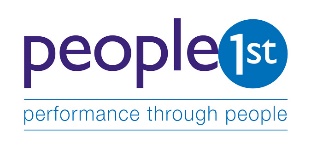 Scottish Personal Licence Holder QualificationDear Colleague,People 1st have been contracted by the Scottish Government to conduct an independent review and revision of the current Scottish Personal Licence Holder and Refresher Qualifications over the next six months.We are now conducting a consultation to help inform the first stage of this review to ensure the National Standards  on which these qualifications are based is up to date, fit for purpose, reflects legislative changes and meets the current and future needs of industry. Through desk research and review with our Industry Steering Group we have identified relevant changes in legislation, changes to working practices and terminology which affect the current training, together with those areas where no change is necessary in order for the Personal Licence Holder to understand their legal and social responsibilities.This consultation is aimed at those people and organisations within the wider sector with the technical knowledge and understanding of the responsibilities of Personal Licence Holders including Licensing Lawyers and Administrators, Local Authorities, Enforcement Authorities, Training Providers / Organisations, Independent Trainers, Awarding Bodies, Industry Employers and Stakeholders, Trade Bodies and Associations, and Charities to gain as wide a range of views as possible.Your input is vital to ensuring the revised qualifications meet your needs and add value to both the individual and business.To provide your views please follow the link to the consultation below. We would appreciate your response by Friday 14th December 2018.SCPLH Qualification Review 2018 SurveyThe second stage of the consultation will be less technical in nature aimed specifically at (although not limited to) industry employers, operational staff and Personal Licence Holders to feedback their views in the New Year.Please note, the remit of this work by People 1st is limited to reviewing and updating these particular qualifications and does not extend to the other training regimes that are provided for by the Licensing (Scotland) Act 2005. Many personal licence holders will shortly be required to undertake refresher training and apply to renew their personal licences. The Scottish Government has just issued a communications document on this important issue and further details will be made available at https://www.gov.scot/Topics/Justice/policies/drugs-alcohol/alcohol-licensing